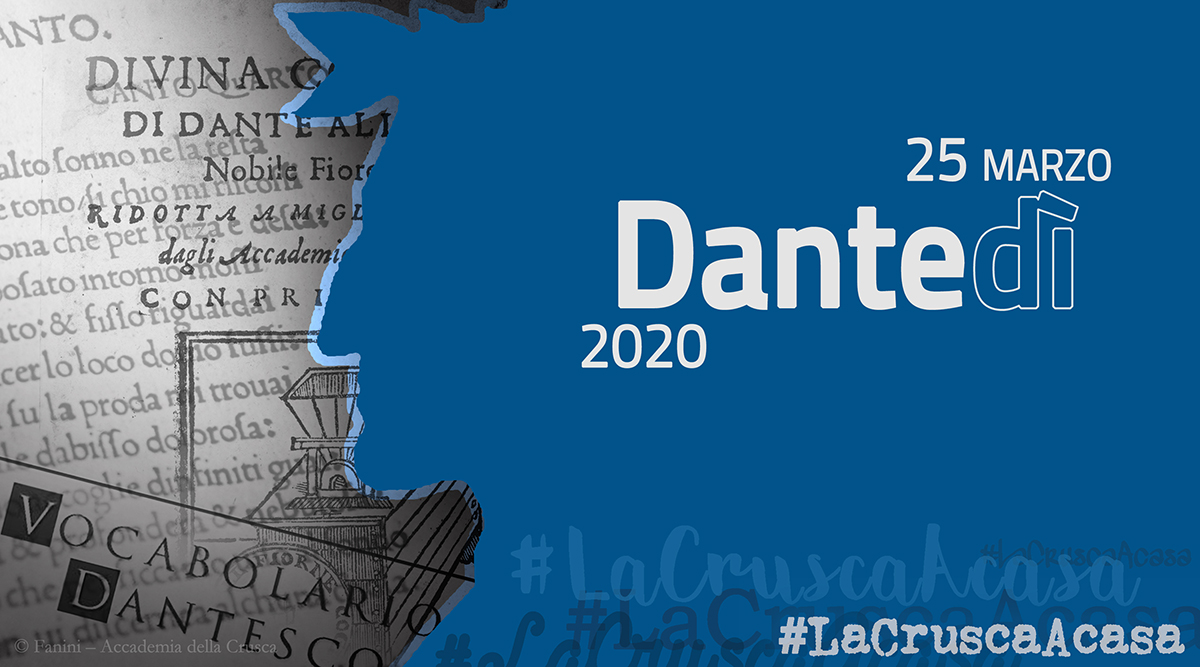 25 Marzo 2020, giorno del primo Dantedì.Nella data individuata come inizio del viaggio ultraterreno della “Divina Commedia”, per iniziativa del Governo su proposta del Ministro per i beni e le attività culturali e per il turismo, Dario Franceschini, si celebrerà per la prima volta Dante Alighieri, simbolo della cultura italiana e fondatore della nostra lingua: un modo per unire ancora di più il Paese in questa difficile circostanza, condividendo i versi immortali del Sommo poeta.L'Accademia della Crusca, che fin dall'inizio ha caldeggiato il realizzarsi dell'iniziativa, sarà impegnata nell'animare la giornata.Nell’impossibilità di riunirsi in convegni e incontri, le celebrazioni passeranno attraverso il mezzo della rete, su cui la Crusca è da anni molto attiva grazie al proprio sito web e ai profili Facebook, Twitter, Youtube e, ultimo arrivato, Instagram.Come Istituto sosteniamo con entusiasmo questo evento. Nel commemorare anche noi Dante, ci auguriamo di uscire dalla “selva oscura” (canto I, v. 2, If) e quindi di “riveder le stelle” (canto XXXIV, v. 139, If).